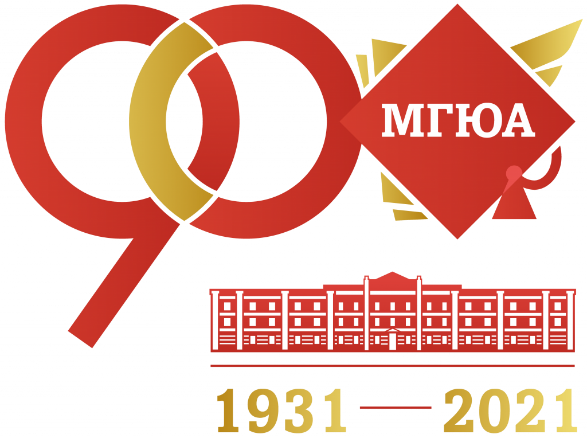 ИНФОРМАЦИОННОЕ ПИСЬМОУважаемые коллеги!Приглашаем Вас принять участие в Международном Симпозиуме (далее – Симпозиум) «Инновации в юридическом образовании: как и чему учить юристов будущего» (Innovations in Legal Education: What and How to Teach Tomorrow’s Lawyers), который состоится 9 апреля 2021 года в 15.00 в рамках VIII Московского юридического форума «Социально-экономическое развитие и качество правовой среды».Организатором Симпозиума выступают Центр академического развития и образовательных инноваций совместно с кафедрой практической юриспруденции Университета имени О.Е. Кутафина (МГЮА).Партнеры Симпозиума: Европейская Ассоциация правовых технологий (ELTA – European Legal Tech Association), Центр развития юридических клиник, Европейская Ассоциация студентов-юристов (ELSA – European Law Students’ Association), Альянс инноваций в юридическом образовании (ILSA – Innovation in Law Studies Alliance).Целью Симпозиума является обсуждение актуальных вопросов, касающихся подготовки юридических кадров в меняющихся информационных реалиях с учетом вызовов нового времени.Обсуждаемые вопросы:инновационные образовательные практики формирования навыков юриста будущего;сетевые форматы взаимодействия в юридическом образовании;сотрудничество с LegalTech-индустрией как элемент практико-ориентированного обучения;междисциплинарность и трансдисплинарность в юридическом образовании;синергия юридического и технического знания в подготовке юристов;цифровая дидактика в подготовке юристов: новые практики в развитии электронной образовательной среды;виртуальная и дополненная реальность и иные технологии в юридическом образовании;образовательные стандарты высшего образования по направлению подготовки (специальности) «юриспруденция»: нормативное регулирование;разработка механизмов совершенствования образовательных стандартов с учетом компетенций, необходимых для развития цифровой экономики.Целевая аудитория Симпозиума – руководители образовательных организаций, эксперты в области образования, науки, цифровой экономики, профессорско-преподавательский состав, представители органов государственной и муниципальной власти, профильных СМИ и периодических изданий, представители бизнеса и общественных организаций.Каждому участнику, лично принявшему участие в работе секций Симпозиума, будет выслан электронный сертификат участника.УСЛОВИЯ УЧАСТИЯСимпозиум проводится в режиме видео-конференц-связи (Zoom).Рабочие языки Симпозиума: русский и английский.Участие в Симпозиуме бесплатное.Расходы, связанные с проездом до Москвы, проживанием и питанием, компенсируются направляющей стороной. Обращаем Ваше внимание, что организаторы не оказывают содействие в бронировании апартаментов.Для дистанционного участия посредством видео-конференц-связи необходимо пройти регистрацию до 31 марта 2021 года по ссылке: https://forms.gle/tursh2BCFYoj8AGV6 По результатам работы Форума будет издан сборник материалов участников. Тезисы доклада необходимо направить в электронной форме до 30 апреля 2021 года по адресу: forum@msal.ru (требования к оформлению тезисов см. в приложении).КОНТАКТЫ ОРГАНИЗАТОРОВМесто проведения: г. Москва, улица Садовая-Кудринская, д. 9, Координаторы Симпозиума:директор Центра академического развития и образовательных инноваций, Никишин Владимир Дмитриевич, e-mail: vdnikishin@msal.ru, тел: +7 (499) 244-88-88 (доб. 2055);эксперт Центра академического развития и образовательных инноваций Шельменков Валентин Николаевич, e-mail: vnshelmenkov@msal.ru, тел.: +7 (499) 244 88 88 (доб. 2062). С уважением,Проректор по учебнойи методической работе 						                   М.В. МажоринаПриложение Требования к публикациям материалов (тезисов докладов) участниковПредставление материалов осуществляется по электронной почте на адрес: forum@msal.ru Срок предоставления материалов для опубликования — до 30 апреля 2021 года Объем материалов не должен превышать 13 тыс. печатных знаков с учетом пробелов (до 7 страниц).Публикуются материалы участников, которые принимали очное (в т.ч. посредством видео-конференц-связи) участие в работе Форуме. К опубликованию приглашаются преимущественно участники, имеющие ученую степень кандидата или доктора наук. Все материалы следует представлять в электронном виде (редактор Word версии выше 2000). Текст должен быть набран одним и тем же шрифтом — Times New Roman. Высота шрифта — 14 пунктов; межстрочный интервал — полуторный. Абзацный отступ — 1,25 см. Поля: верхнее — 2 см, нижнее — 2 см, левое — 3 см, правое — 1 см. При несоблюдении указанных требований материал может быть отклонен, возвращен автору на доработку либо сокращен по усмотрению редакции. Сноски помещаются постранично; нумерация сносок сплошная. Сноски набираются шрифтом Times New Roman. Высота шрифта — 12 пунктов; межстрочный интервал — одинарный. При оформлении сносок и ссылок следует руководствоваться библиографическим ГОСТом Р 7.0.5 2008. Редакционный совет оргкомитета Форума принимает одно из следующих решений: • рекомендовать представленный материал к опубликованию в сборниках Форума; • отказать в публикации.